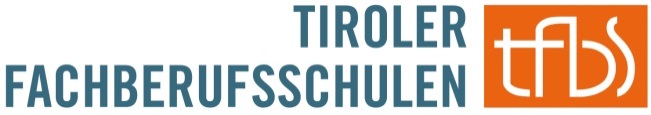 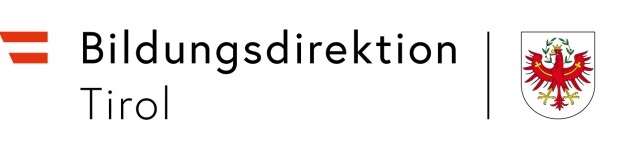 	Datum:      	 AUFSCHUB des BERUFSSCHULBESUCHES	Bitte das Ansuchen in der Direktion der Tiroler Fachberufsschule einbringen!Ich bitte um Aufschub des Berufsschulbesuches in der   1./    2./    3./    4. Klasse	Zutreffendes bitte ankreuzen!an der Tiroler Fachberufsschule      	Daten der Schülerin/des Schülers:Zuname:	     		Geboren am:	     	Vorname:	     		Geburtsort:	     	Adresse:	     		PLZ / Ort:	     	Sozialversicherungsnummer:      		E-Mail:	     	Lehrberuf:	     		Lehrzeitbeginn:	     	Lehrbetrieb:	     	Für den Antrag werden folgende Gründe angeführt:Ich informiere mich selbständig bei der Bildungsabteilung der Tiroler Wirtschaftskammer über die Zulassungsbedingungen zur Lehrabschlussprüfung.Unterschrift des Erziehungsberechtigtenbei Volljährigkeit des Schülers / der SchülerinLehrbetriebDem Aufschub des Berufsschulbesuches wird  zugestimmt/   nicht zugestimmt.Der Lehrbetrieb sichert zu, dass der Besuch der letzten Klasse auch während der Zeit der Weiterverwendung nach Lehrzeitende möglich ist.	Unterschrift der / des Lehrberechtigten	DatumDieser Abschnitt ist von der Schuldirektion auszufüllen!Tiroler Fachberufsschule fürDem Aufschub des Berufsschulbesuches wird  zugestimmt/   nicht zugestimmt.Stellungnahme, im Fall einer Ablehnung:	Unterschrift der Schulleiterin / des Schulleiters	Datum	DatumDas Ansuchen wird  befürwortet /  nicht befürwortet.Für den Bildungsdirektor:Klaus Schuchter, BEd MASchulqualitätsmanager Berufsschulen